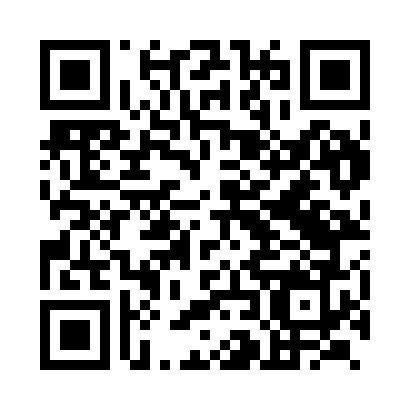 Prayer times for Depok, IndonesiaWed 1 May 2024 - Fri 31 May 2024High Latitude Method: NonePrayer Calculation Method: Sihat/KemenagAsar Calculation Method: ShafiPrayer times provided by https://www.salahtimes.comDateDayFajrSunriseDhuhrAsrMaghribIsha1Wed4:465:5311:503:115:466:532Thu4:465:5311:503:115:466:533Fri4:465:5311:503:115:466:534Sat4:465:5311:503:115:466:535Sun4:465:5311:493:115:456:536Mon4:465:5411:493:115:456:537Tue4:465:5411:493:115:456:538Wed4:465:5411:493:115:456:539Thu4:465:5411:493:115:456:5310Fri4:465:5411:493:115:446:5311Sat4:465:5411:493:115:446:5212Sun4:465:5411:493:115:446:5213Mon4:465:5411:493:115:446:5214Tue4:465:5411:493:115:446:5215Wed4:465:5411:493:115:446:5216Thu4:465:5411:493:115:446:5217Fri4:465:5511:493:115:446:5218Sat4:465:5511:493:115:446:5219Sun4:465:5511:493:115:446:5220Mon4:465:5511:493:115:436:5321Tue4:465:5511:493:115:436:5322Wed4:465:5511:493:125:436:5323Thu4:465:5611:503:125:436:5324Fri4:465:5611:503:125:436:5325Sat4:475:5611:503:125:436:5326Sun4:475:5611:503:125:436:5327Mon4:475:5611:503:125:446:5328Tue4:475:5711:503:125:446:5329Wed4:475:5711:503:125:446:5330Thu4:475:5711:503:125:446:5431Fri4:475:5711:503:125:446:54